У К Р А Ї Н АЧЕРНІВЕЦЬКА ОБЛАСНА РАДАХ сесія VІІI скликанняПРОТОКОЛЬНЕ РІШЕННЯ № 10/10Про пропозицію депутатки обласної ради VIII скликання Оксани ПАЛІЙЧУК щодо запровадження навчально-просвітницького проєкту "Українці-світові. Буковинці-Україні"Керуючись статтею 48 Закону України "Про місцеве самоврядування в Україні", статтею 23 Регламенту Чернівецької обласної ради VIII скликання, заслухавши пропозицію депутатки обласної ради Оксани ПАЛІЙЧУК щодо необхідності підвищення національно-патріотичного духу населення, популяризації українських національних цінностей, підвищення рівня національної громадянської свідомості та патріотизму, обласна радаВИРІШИЛА:Доручити Департаменту освіти і науки обласної державної адміністрації (обласної військової адміністрації) розробити план заходів навчально-просвітницького проєкту "Українці-світові. Буковинці-Україні" в рамках Регіональної програми національно-патріотичного виховання в Чернівецькій області на 2023 рік та передбачити кошти на його реалізацію.Контроль за виконанням даного рішення покласти на першого заступника голови обласної державної адміністрації (першого заступника начальника обласної військової адміністрації) Альону АТАМАНЮК, заступника голови обласної ради Михайла ПАВЛЮКА та постійну комісію обласної ради з питань освіти, науки, культури, туризму, спорту та молодіжної політики (Оксана ПАЛІЙЧУК).Голова обласної ради 	Олексій БОЙКО27 грудня 2022 р.м.Чернівці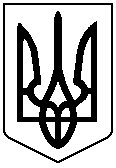 